                  Καλή Χρονιά!!!!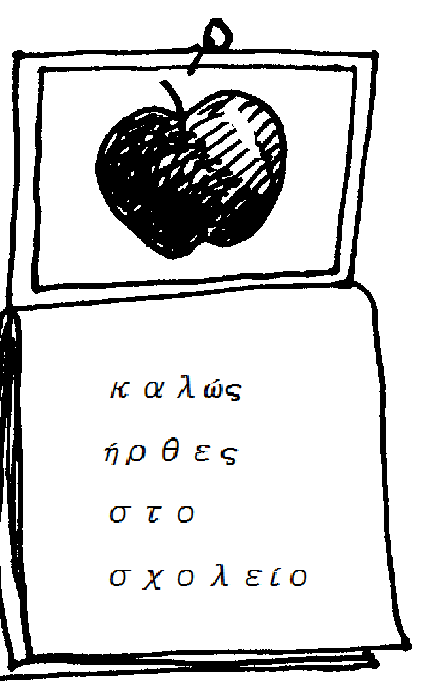 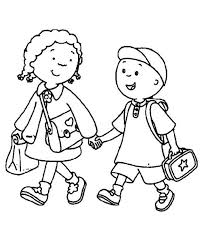 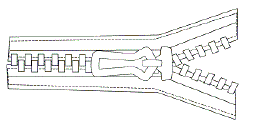 